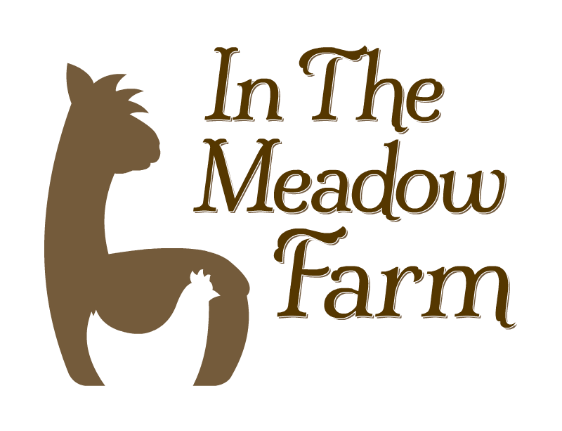 Alpaca My PartyFun for everyone from 5 to 95Are you an alpaca enthusiast or know someone who is?  Why not have the perfect party experience!  We offer party opportunities for every age and any occasion- let us help plan your perfect gathering!   Start with an extended experience in the field with our herd and a BYO Picnic to enjoy in the field or our studio (2 hours) $6 p/p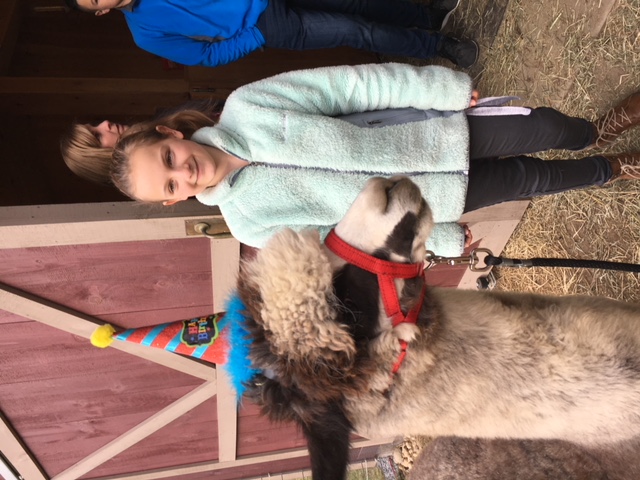 Add- Ons:Picnic lunch/supper -  approx. 8p/p            (provided by Dragonfly Café)Felting Class - +$8 to $15 p/p (varies by project)Campfire S’mores - +$2 p/pExtra Time? - $2p/p for each hour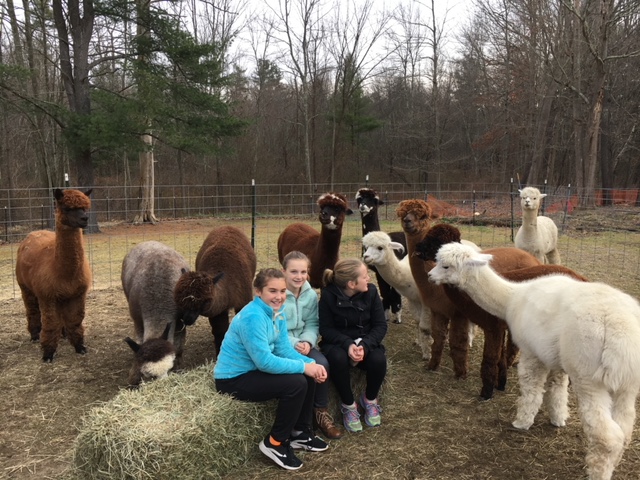 Have your own ideas? We want to hear them! Call or email us today to start planning!